          23.09.2021 года на базе МКДОУ №1 «Ручеек» в рамках недели безопасности была совместно с центром дополнительного образования проведена спортивно – игровая программа «Путешествие по городу дорожных знаков».       Детей в течение всего мероприятия сопровождали сказочные герои: Кощей – Бессмертный и Леший.  Дети учили Лешего правилам дорожного движения и закрепляли названия дорожных знаков.  Были проведены подвижные игры «Светофор», «Пройди туннель», «Веселый автомобиль».      В конце мероприятия герои пожелали всем пешеходам быть внимательными на дороге.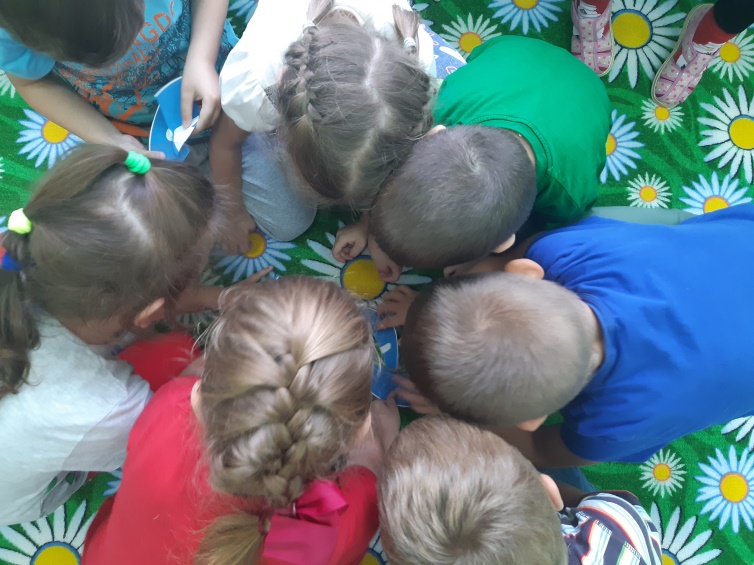 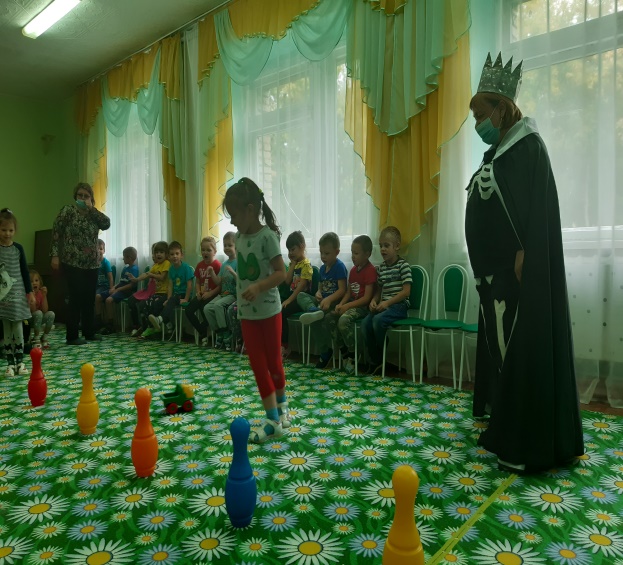 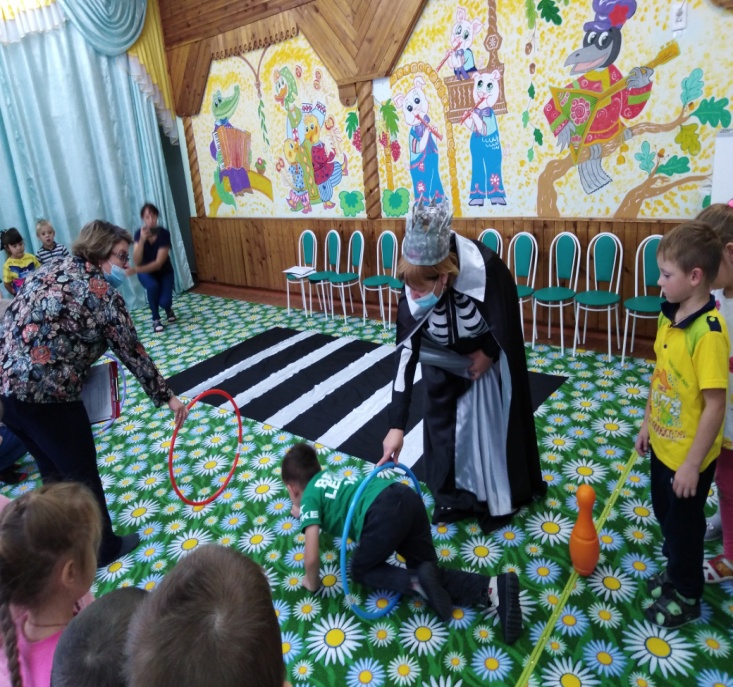 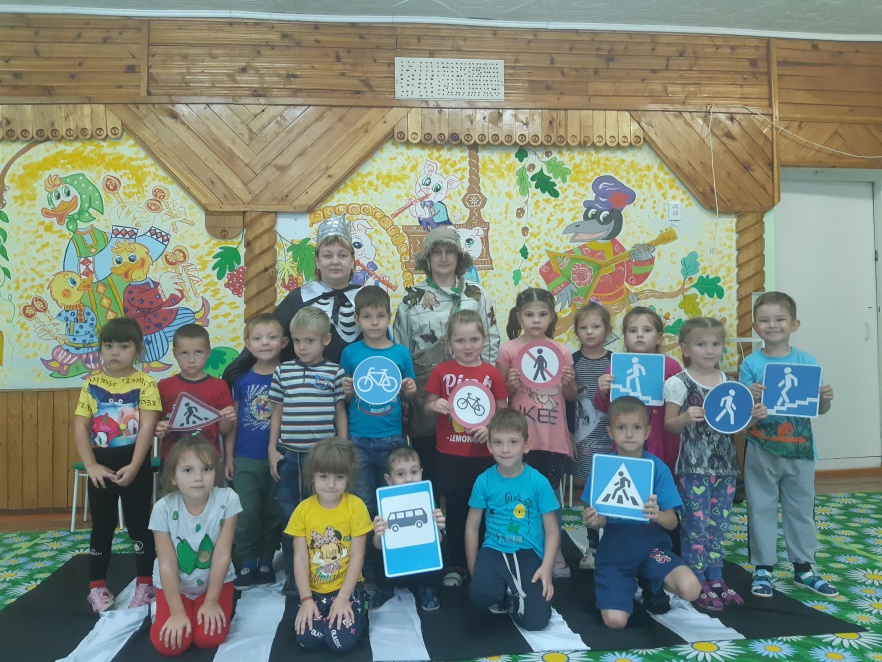 